ГОСУДАРСТВЕННОЕ КАЗЕННОЕ  ОБРАЗОВАТЕЛЬНОЕ УЧРЕЖДЕНИЕ РОСТОВСКОЙ ОБЛАСТИ СПЕЦИАЛЬНОЕ (КОРРЕКЦИОННОЕ) ОБРАЗОВАТЕЛЬНОЕ УЧРЕЖДЕНИЕДЛЯ ОБУЧАЮЩИХСЯ, ВОСПИТАННИКОВ С ОГРАНИЧЕННЫМИ ВОЗМОЖНОСТЯМИ ЗДОРОВЬЯ СПЕЦИАЛЬНАЯ (КОРРЕКЦИОННАЯ) ОБЩЕОБРАЗОВАТЕЛЬНАЯ ШКОЛА-ИНТЕРНАТ VII ВИДА СТ. КАЗАНСКОЙ ВЕРХНЕДОНСКОГО РАЙОНА(ГКОУ РО КАЗАНСКАЯ ШКОЛА-ИНТЕРНАТ VII ВИДА)                                                                                      Подготовила: Журавлёва А.А.Ведущие: Здравствуйте, уважаемые телезрители!Ведущие: Добрый день!Ведущие: Сегодня у нас знаменательное событие – начал свою работу новый телеканал «Учительский». И это событие тем более знаменательно, потому что начало работы нашего телеканала совпало с грандиозным событием – международным Днем Учителя и воспитателя!Ведущие: И поэтому наш сегодняшний выпуск посвящен именно этому празднику.Ведущие: Целый день в прямом эфире для вас работают ведущие – …..Ведущие:  Давно люблю я школьные звонки…А впрочем, и не может быть иначе.С них начинается живая вязь строкиИ первые раздумья над задачей.Ведущие: Они всегда свидания залог –С неведомым, загадочным и новым,С просторами распахнутых дорогИ с чародейным, самоцветным словом.Ведущие: От них уходит вдаль любой маршрут,И в них открытий радостных началоВот так, наверное, ракеты старт берутИ корабли уходят от причала.Ведущие: Ну а сейчас мы предлагаем вашему вниманию прогноз погоды. О погоде вам сегодня расскажет (фамилия и имя ученика)  Сегодня, 5 октября, в Казанской школе- интернат  солнечно от улыбок, дуют цветочные ветры. К середине дня ожидаются порывы радостных аплодисментов, возможны теплые кратковременные слезинки и ожидается фронт хорошего настроения. Гидрометеоцентр поздравляет всех с праздником – Днем Учителя и воспитателя – и дарит вам песню.Песня "Погода в доме"Какой прогноз у нас сегодня в школе,Пятерок или двоек водопад?Какой прогноз у нас сегодня в школеПогода штиль или штормит с утра?Главней всего – учитель в школе,А все другое – суета.Есть только он, а все, что кроме,Легко уладить с помощью звонка.Какой урок, куда бежать с журналом,Собрать ли деньги иль писать отчет?Всегда улыбка на лице усталом,Все нипочем – такой уж вы народ.Главней всего у вас работа,А все другое - на потомЛишь об одном у вас забота –Учить детей примером и добром.Какой предмет – такое настроенье,Пятерок или двоек водопад,Кого хвалить, где проявить терпенье –Учитель должен точно угадать.Главней всего – ребенок в школе,Все для него, и это неспроста:Есть только он, а все, что кроме,Для вас не станет важным никогда.Ведущие: А мы продолжаем дальше нашу трансляцию. По просьбам телезрителей на нашем телеканале выходит в эфир передача «Играй, гармонь!» Частушки исполняет 3 класс.1.Я умею петь немного,Заливаюсь соловьем.Мы про наших педагоговВам частушки пропоем.***2.Вот и праздник наступил,Рады мы по ушки.Дорогим учителямСейчас споем частушки.***3.С днем учителя поздравитьМы пришли  сегодня вас,Пожелать больших успехов,Чтоб учили лучше нас.***4.А директор нашей школыИздала такой указ:Кто получит все пятеркиТому премии раздаст.***5.Воспитательницы нашиОчень любят тишину.Почему шуметь не любятНу, никак я не пойму?!***6.Завуч наш такой хороший,За ответ он ставит «пять».А как крикнет очень громко,Сразу хочется сбежать.***7.Математику мы учим,Дружно все считаем.Только где ответ к задаче,-до сих пор не знаем.***8..Прыгать, бегать и игратьФизкультура учит.Может, кто-нибудь из насИ медаль получит.***10.Ну а музыка для насНе предмет, а просто класс!Открывай пошире рот,А сосед за вас поет.***11.Чтение, чтение,Ты для нас мучение,Нам бы сказочки читать,А стихов совсем не знать.***12.Мы пропели вам частушки,Очень уж старалися,Только просим, чтоб на насВы не обижалися.***13.День учителя у вас,Пожелания «прут» из нас.Будем мало мы шалить,И цветочки вам дарить.***14.К воспитателям привыкли,Словно к мамочкам родным.Свои личные секретыИм на ушко говорим.***15.Всем работникам спасибо,Очень любим, любим вас!И на память мы вам даримПоздравление от нас!Ведущие: Настало время программы «По вашим письмам». Море писем пришло в адрес нашей редакции с просьбой поздравить любимых учителей.Ведущие: Прочитаем вам одно из писем: «Уважаемая передача! Близится День учителя. Нам очень хотелось бы в этот день побывать в родной школе, поговорить с нашими любимыми учителями. Как много хлопот мы доставляли им, а они всегда относились к нам с материнской нежностью и делились теплом своей души. Мы просим прощения за свои маленькие проказы и хотим вам сказать, что мы любим и помним всех своих учителей. Просим исполнить для них хорошую песню. Выпускники школы »Песня ( номер)Ведущие: А ведь верно, без любви жизнь невозможна. И мы на самом-то деле любим Вас. Мы  ведь понимаем, что если бы вас, любимые наши учителя, не было, то не было бы и нас.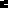 